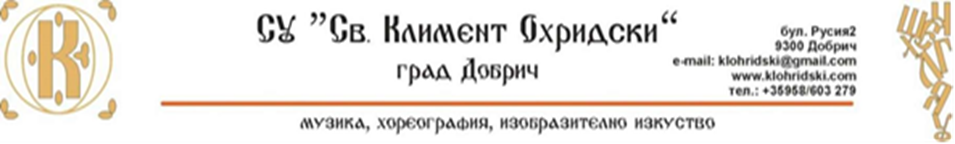 ПРОТОКОЛ  КЛАСИРАНЕ ВТОРА ВЪЗРАСТОВА ГРУПАРАЗДЕЛ ПРОЕКТИРАЗДЕЛ  ЕСЕ/ РАЗКАЗРАЗДЕЛ  ПРЕЗЕНТАЦИИРАЗДЕЛ ДРАМАТИЗАЦИИ                                                                       Председател на комисията по оценяване : проф. Димитрина Каменова                                                                         Членове: Невяна Христова                                                                                         д-р Кремена МитеваМястоУчилищеЗаглавиеАвтор/иРъководител/иI мястоI ОУ „Христо Ботев“, гр. Търговище„Фалшиви новини“    Сандра Мартин РадеваРадостина Радева  Катерина Милева II мястоОУ „Алеко Константинов“	гр. Димитровград„Съвременност и традиции“Георги БогдановскиВладимира Самарджиева, Георги ГочевIII мястоОУ „Иван Вазов“, гр. Силистра„Татко, бъди с мен“Ванеса ШербановаИванка Стойчева ЖелязковаУчилищеЗаглавиеАвтор/иРъководител/иI място I ОУ „Христо Ботев”, ТърговищеОПАСНО БЛИЗО……(Из моя дневник)Никола Калинов КировВаня Кънчева-ГанчеваI място  I ОУ „Христо Ботев“, гр. Търговище"Писмо до България"Галена НайденоваГалина СтанчеваII място  I ОУ „Христо Ботев“, гр. Търговище„Уроци за цвета на живота“Зорница Недкова ИвановаГалина СтанчеваIII мястоСУ “Ем. Станев“гр. В. Търново„Как музиката прави човека добър“Зоя-Авигея СтойковаЦветелина МариноваIII мястоСредно училище „Св. Св. Кирил и Методий” гр. Симитли„Ти, учителю“Леонардо  ПетровД-р Ангелина ВасилеваУчилищеЗаглавиеАвтор/иРъководител/иI  мястоВторо ОУ „П. Р. Славейков“, Ст.  Загора„В памет на Васил Левски“Рая Гънчева ,Стефан Георгиев, Мален Тодоров, София Тодорова, Петя ПейковаЕлеонора Райчева ЙордановаI  мястоОУ "Ал. Константинов", Димитровград„Религия на новото време или как да бъдем щастливи тук и сега“  Георги Диянов ВасилевВладимира Самарджиева и Георги ГочевII  мястоВторо ОУ „П. Р. Славейков“, Ст.  Загора„Ще обичам от сърце България“Зефира СтояноваВладимир ИлиевII място СУ „Ц. Церковски“, с. Средище,                            обл. Силистра„Всеки език е ценен“Ширин Шенер, Дилек СабитМилена ДжамбазоваРумяна СтефановаIII място Второ ОУ „П. Р. Славейков“, Ст.  Загора”Животът ни преди и по време на КОВИД-19“Даная ПеневаВладимир ИлиевIII място СУ „Христо Ботев “,         гр. Кубрат„Правата на детето - мои и твои“Даная Генова,Магдалена Енчева, Мариела Маринова Елка ДимитроваМястоУчилищеЗаглавиеАвтор/и Ръководител/и 1. място„Поучителна история“ППМГ „Гео Милев“, II ОУ „Петко Рачов Славейков“, гр. Стара ЗагораАвтори: ППМГ „Гео Милев“ - Стара Загора Алтея Стоева, Валерия Събева, Емили Лазарова, Илиян  Илиев, Ангел Борисов, Любов Стефанова, Нели Костова, Симона ГеоргиеваII ОУ „Петко Рачов Славейков“ - Стара Загора Ангел Димитров, Иван Русенов, Полина Бохурова, Борислав Узунов Актьори – ученици от 5.класВладимир Илиев2. място„Разпитът на Васил Левски“2 ОУ „Петко Рачов Славейков", гр. Стара ЗагораРежисура и монтаж: Рая ГънчеваУчастват: Любомир Узунов, Теодор Илиев, Крум-Петър КисьовЕлеонора Райчева Йорданова3. място„Заплакала е гората“СУПНЕ „Фридрих Шилер“, гр. РусеАвтори - Анета Миленова Димитрова, Никола Тихомиров ТрифоновИзпълнители на драматизацията – ученици от 3.класд-р Марияна Георгиева, Цецка Маркова- Енчева, Даниела Станева